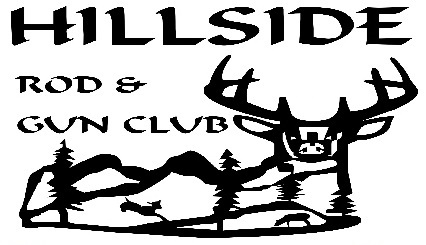 P.O. Box 71625 Gulick Street, Blossburg, PA 16912Hillsiderodandgun.orgHillside Rod & Gun Club Memorial Scholarship (Gene Unangst - Joe Wagaman) All Students graduating from North-Penn Liberty, North-Penn Mansfield, Canton, and New Covenant High schools are invited to apply for this scholarship.  Hillside Rod and Gun Club will award $1,500 to a student chosen from each of these high schools.  A committee will base its recommendations on academics, character & overall scholarship application.  You are asked to submit and essay addressing each criterion and explaining a little about yourself (interests, hobbies, and future goals) along with the completed application to your guidance counselor.  To be eligible, applicant must have already been accepted to a two or four year institution of higher learning or trade school.  The winner will be notified before his/her graduation and a check will be made out in the winner’s names and sent to their school of enrollment.APPLICATIONS MUST BE RECEIVED BY MAY 1, 2020Please submit by mail, email (hillsideclub@frontier.com) or in personApplicant’s Full Name_____________________________________________________Address ________________________________________________________________	 ________________________________________________________________Phone Number ________________________Email Address _________________________________________________________High School Attending ___________________________________________________SAT Score__________________Class Ranking _______________College Choice __________________________________________________________College Admissions Address (where check will be mailed for payment)       _______________________________________________________________________________________________________________________________ College Major _______________________________________List all of the extra-curricular activities and clubs you have been a part of in grades 9-12:List all Honors/Awards you have received in grades 9-12:List any activities involving community service in which you have participated in:List any outdoor/hunting/fishing/shooting activities you have been involved in or enjoy:Attach a 200 word essay (essay components are found in the front of this sheet)By signing this form I pledge that all of the information on this application is correct.Signature__________________________________________ Date_______________All information presented in this application will be used/discussed only by the selection committee, guidance counselors, and teachers involved in screening applications for this scholarship.